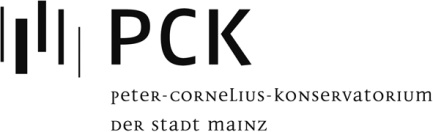 TitelTT.MM.YYYY, 18.30 Uhr, Cornelius-SaalGeorg Philipp Telemann(1681–1767)12 kleine FantasienIIX. Vivace – CantabileCarl Maria von Weber(1786–1826)Adagio patetico, cis-MollJoaquín Turina(1882–1949)Der ZirkusV. ClownsMax Mustermann, KlavierKlasse: Mimi MustermannJean-Henry Lemoine ( 1786–1854 )  Etüde C-DurMax Mustermann, KlavierKlasse: Mimi MustermannLudvig Schytte(1848–1909)Etüde a-MollMax Mustermann, KlavierKlasse: Mimi MustermannFelix Mendelssohn-Bartholdy (1809–1847)Lied ohne Wörter op. 30, 6 Max Mustermann, KlavierKlasse: Mimi MustermannUkrainisches Volkslied arr. Mykola Lysenko (1842–1912)"Oh, auf dem Berg, auf dem Berg"Carl Czerny(1791–1857)Etüde G-Dur Max Mustermann, KlavierKlasse: Mimi MustermannJoseph Haydn (1732–1809)Sonate C- Dur (Hob. XVI:35)1. Satz Allegro con brio Max Mustermann, KlavierKlasse: Mimi MustermannDomenico Scarlatti  
(1685–1757)Sonate E-Dur K.380  Felix Mendelssohn-Bartholdy (1809–1847)Lied ohne Worte g-Moll op.53, Nr.3Max Mustermann, KlavierKlasse: Mimi MustermannJohann Sebastian Bach(1685–1750)Präludium und Fughette G-Dur (BWV 902/1a)Joseph Haydn(1732–1809)Sonate h-Moll (Hob XVI:32)I. Allegro moderatoMax Mustermann, KlavierKlasse: Mimi Mustermann